Pierwsze spotkanie z przedmiotem „prace praktyczne”.Powinieneś nauczyć się:Co to jest szablon/wykrój i co powinnien zawieraćWykonywać wzoryCiąć materiałSzyć na maszynieNazywać różne przyrządy, narzędzia, materiały i techniki pracy Ocenie podlegać będzie:Jakość zaprojektowanego i wyprodukowanego przez Ciebie przedmiotu.Umiejętność wykorzystania narzędzi, przyrządów i maszyn w pracy.Umiejętność twórczego podejścia do zadania. Zadanie: Na początku nauczycie się wielu nazw narzędzi, przyrządów, materiałów i technik pracy, które będziemy wykorzystywać na zajęciach. Pózniej zaczniemy pracować z szablonem: w jaki sposób powinien zostać wykonany, co musi zawierać. Będziemy również rozmawiać o tym, jak wygląda cały proces szycia. Nauczycie się szyć na maszynie i wykonacie samodzielnie, według własnego wzoru, torbę na zakupy. 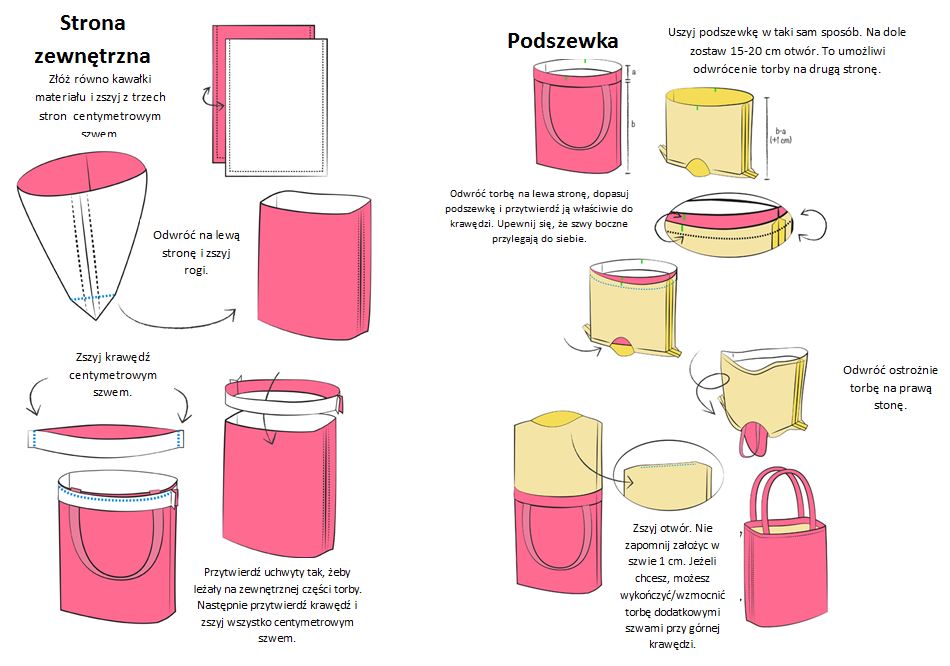 